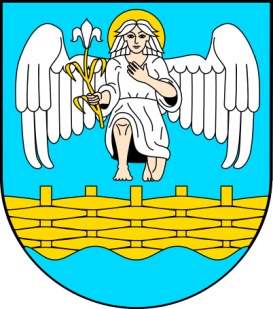 ANALIZA STANU GOSPODARKI ODPADAMI KOMUNALNYMI NA TERENIE GMINY GAĆZA ROK 2013Gać, październik  2014 rok WSTĘP		Zgodnie z art. 3 ust. 2 pkt 10 ustawy z dnia 13 września 1996r. o utrzymaniu czystości  i porządku w gminach jednym z zadań Gminy jest dokonanie corocznej analizy stanu gospodarki odpadami komunalnymi. Analiza ta ma na celu  zweryfikować możliwości  techniczne   i organizacyjne  Gminy w zakresie możliwości przetwarzania zmieszanych odpadów komunalnych, odpadów ulegających biodegradacji oraz pozostałości z sortowania, a także potrzeb inwestycyjnych, kosztów systemu gospodarki odpadami komunalnymi. Ma również dostarczyć informacji o liczbie mieszkańców, liczbie właścicieli nieruchomości, którzy nie wykonują obowiązków określonych                            w ustawie, a także ilości odpadów komunalnych wytwarzanych na terenie gminy,                            a w szczególności zmieszanych odpadów komunalnych, odpadów zielonych  oraz pozostałości z sortowania  przeznaczonych do składowania. Prezentowana analiza gospodarki odpadami obejmuje rok 2013, kiedy to w życie weszły przepisy zmieniające organizację funkcjonowania systemu gospodarki odpadami. Do dnia 30 czerwca 2013r. Urząd Gminy Gać pełnił rolę organizacyjną i kontrolną. Natomiast odbiór  i transport odpadów świadczony był przez podmioty zewnętrzne - firmy wywozowe, które miały spełniać wymagania, określone w zezwoleniach. Właściciele nieruchomości obowiązani byli do udokumentowania, w formie umowy korzystania z usług wykonywanych przez przedsiębiorcę posiadającego zezwolenie na prowadzenie działalności w zakresie odbierania odpadów komunalnych od właścicieli nieruchomości. Rada Gminy Gać określała w drodze uchwały, jedynie górne stawki opłat ponoszonych przez właścicieli nieruchomości. Koszty odbioru przeniesione były na właściciela nieruchomości (wytwórcę odpadów) na zasadzie rozliczeń indywidualnych pomiędzy wytwórcą a odbiorcą ( czyli firmą wywozową). Natomiast od dnia 1 lipca 2013r. to obowiązkiem Urzędu Gminy Gać było zapewnienie odbioru odpadów komunalnych od mieszkańców z terenu gminy poprzez wybór w drodze przetargu firmy  wywozowej oraz  pokrycie kosztów związanych funkcjonowaniem systemu. Jednym                      z podstawowych  wymogów funkcjonowania systemu gospodarki odpadami komunalnymi było objęcie nim wszystkich mieszkańców, którzy zobowiązani zostali do wnoszenia regularnie stałych opłat, o wysokości której decydowała Rada Gminy Gać. Podstawy prawne:		Analizę sporządzono na podstawie art. 3 ust 2 pkt 10 ustawy z dnia 13 września 1996r. o utrzymaniu czystości i porządku w gminach, gdzie określony został wymagany zakres takiej analizy. Zakres przedmiotowej analizy częściowo pokrywa się z rocznym Sprawozdaniem  z realizacji zadań z zakresu gospodarowania odpadami komunalnymi, sporządzonym przez gminę, na podstawie art. 9 g ust. 1 i 3 cyt. Ustawy, celem przedłożenia marszałkowi województwa oraz wojewódzkiemu inspektorowi Ochrony Środowiska w terminie do 31 marca roku następującego po roku, którego dotyczy. Uchwały przyjęte przez Radę Gminy Gać 		W związku z nowelizacją ustawy o utrzymaniu czystości i porządku w gminach Rada Gminy Gać podjęła następujące uchwały:Uchwała Nr XXVIII/175/2012 Rady Gminy w Gaci z dnia 28 grudnia 2012r.                       w sprawie wyboru metody ustalania opłaty za gospodarowanie odpadami komunalnymi ustalania stawki takiej opłaty oraz stawki za pojemnik o określonej pojemności.Uchwała Nr XXVIII/177/2012 Rady Gminy w Gaci z dnia 28 grudnia 2012r.           w sprawie terminu, częstotliwości i trybu uiszczania opłat za gospodarowanie odpadami komunalnymi.Uchwała Nr XXVIII/179/2012 Rady Gminy w Gaci z dnia 28 grudnia 2012r.               w sprawie wzoru deklaracji o wysokości opłaty za gospodarowanie odpadami komunalnymi .Uchwała Nr XXVIII/178/2012 Rady Gminy w Gaci z dnia 28 grudnia 2012r.                w sprawie opłaty za gospodarowanie odpadami komunalnymi odbieranymi               od właścicieli nieruchomości, na których nie zamieszkują mieszkańcy, a powstają odpady komunalne. Uchwała Nr XXVIII/176/2012 Rady Gminy w Gaci z dnia 28 grudnia 2012r.                  w sprawie szczegółowego sposobu i zakresu świadczenia usług w zakresie odbierania odpadów komunalnych od właścicieli nieruchomości                                        i zagospodarowania tych odpadów.   Uchwała Nr XXVII/173/2012 Rady Gminy w Gaci z dnia 27 listopada 2012r.                 w sprawie ustalenia Regulaminu utrzymania czystości i porządku na terenie Gminy Gać.Założenia Planu Gospodarki Odpadami dla Województwa Podkarpackiego  Gmina Gać zgodnie z Planem Gospodarki Odpadami dla Województwa Podkarpackiego została zakwalifikowana do regionu Centralnego.  Region Centralny nie posiada obecnie Regionalnej Instalacji do Przetwarzania Odpadów Komunalnych. Gminy wchodzące   w skład  tego Regionu mogą korzystać tylko z Instalacji Zastępczych. SYSTEM   GOSPODAROWANIA  ODPADAMIŹródła odpadów  W myśl ustawy o odpadach ( Dz. U. z 2013  poz. 21) odpady komunalne zostały zdefiniowane jako odpady powstające w gospodarstwach domowych, z wyłączeniem pojazdów wycofanych z eksploatacji, z także odpady niezawierające odpadów niebezpiecznych  pochodzące od innych wytwórców odpadów, które ze względu    na swój charakter lub skład są podobne do odpadów powstających w gospodarstwach domowych. Odpady komunalne na terenie Gminy Gać powstają głównie z gospodarstw domowych, ale również na terenach nieruchomości niezamieszkałych, jak: obiekty użyteczności publicznej oraz infrastruktury.Postępowanie z odpadami		Odpady komunalne z terenu Gminy Gać odbierane są w postaci zmieszanej                                       i selektywnej. Zgodnie z regulaminem utrzymania czystości i porządku na terenie Gminy Gać prowadzona jest zbiórka selektywna, w ramach której wydzielone są następujące frakcje:papiermetaltworzywa sztuczneszkłoopakowania wielomateriałoweodpady zielone- biodegradowalne przeterminowane leki i chemikaliazużyte baterie i akumulatoryzużyty sprzęt elektryczny i elektroniczny odpady wielkogabarytoweodpady budowlane i  rozbiórkowezużyte opony.Powyższe frakcje są gromadzone w kolorowych workach, gdzie:zielony – szkło,żółty – tworzywa sztuczne niebieski – papierczerwony – metalbrązowy – odpady biodegradowalne		Ponadto, odpady zebrane selektywnie można przekazywać do Punktu Selektywnej Zbiorki Odpadów Komunalnych.  Przeterminowane lekarstwa mogą być kierowane do miejscowej apteki w Białobokach i Dębowie, natomiast baterie do pojemników zlokalizowanych w placówkach oświatowych oraz Urzędzie Gminy.                   W przypadku odpadów  wielkogabarytowych, zużytego sprzętu elektrycznego                          i elektronicznego oraz zużytych opon odbierane są dwa razy do roku przed sezonem letnim i zimowym  z przed  posesji. Komunalne odpady zmieszane na terenie gminy Gać są zbierane w następujących rodzajach pojemnikach:Pojemniki na odpady o pojemności 120 lPojemniki na odpady o pojemności 240 lPojemniki na odpady o pojemności 1100 loraz kosze uliczne o pojemności od 20 l.ZAGADNIENIA OGÓLNE1. W okresie od 01.01.2013r. do 30.06.2013r. odbiór odpadów komunalnych na terenie Gminy Gać  odbywał się na podstawie zawartych umów o świadczenie usług przez:Przeworską Gospodarkę Komunalną   Zakład Gospodarki Komunalnej  w Kańczudze     2.  Od 01.07.2013r. zgodnie z ustawą o utrzymaniu czystości i porządku w gminach odbiór odpadów komunalnych i ich zagospodarowanie od właścicieli nieruchomości zamieszkałych   i niezamieszkałych realizowane jest przez F.U.H  EKO-LINE Usługi komunalne Buszkowice 62, 37-710 Żurawica.  Firma została wybrana w trybie przetargu nieograniczonego. Umowa została zawarta na 18 miesięcy  tj. od 01.07.2013r. do 31.12.2014r. OCENA MOŻLIWOŚCI TECHNICZNYCH I ORGANIZACYJNYCH  GMINY                 W ZAKRESIE GOSPODAROWANIA ODPADAMI KOMUNALNYMIMożliwość przetwarzania zmieszanych odpadów komunalnych, odpadów zielonych oraz pozostałości z sortowania odpadów komunalnych przeznaczonych do składowania		Zgodnie z ustawą o odpadach z dnia 14 grudnia 2012 roku  ( Dz. U. z 2013 poz. 21                    z poźn. zm.), jako przetwarzanie rozumie się procesy odzysku lub unieszkodliwienia,             w tym  przygotowanie poprzedzające odzysk lub unieszkodliwienie. Możliwości przetwarzania zmieszanych odpadów komunalnych związane są z ich zagospodarowaniem  w poszczególnych instalacjach do odzysku ( głównie instalacje mechaniczno – biologiczne przetwarzania odpadów komunalnych) lub unieszkodliwienia ( głównie składowanie odpadów na składowiskach ).  Na terenie Gminy Gać nie ma możliwości przetwarzania odpadów komunalnych. Po odebraniu od mieszkańców, odpady komunalne zagospodarowywane  są  w następujący  sposób:- odpady zmieszane trafiają do Regionalnej Instalacji Przetwarzania Odpadów, gdzie podlegają sortowaniu; po oddzieleniu użytecznych frakcji odpadów pozostała ich cześć trafia na składowisko odpadów,- odpady segregowane przekazywane są do Instalacji Odzysku i Unieszkodliwienia   Odpadów zgodnie z ich rodzajem,- odpady biodegradowalne przekazywane są docelowo do kompostowni,- odpady wielkogabarytowe przekazywane są do instalacji upoważnionej do odzysku i przetwarzania odpadów,- sprzęt elektryczny i elektroniczny przekazywany jest do Instalacji Przetwarzania Sprzętu Elektrycznego i Elektronicznego.  Wszystkie odpady zgodnie z zawartą umową przekazywane są  do instalacji -Przedsiębiorstwo Usług Komunalnych „EMPOL”, Spółka z o.o. 34-451 Tylmanowa, ZZO Młyny. Potrzeby inwestycyjne związane z gospodarowaniem  odpadami komunalnymi		W 2013r. nie realizowano żadnych zadań inwestycyjnych związanych                                                 z gospodarowaniem odpadami komunalnymi. Gmina Gać w 2013 roku nie posiadała Punktu Selektywnego Zbierania Odpadów Komunalnych (PSZOK).Liczba mieszkańcówLiczba mieszkańców zameldowanych na dzień 31.12.2013r. -  4674Systemem objęto:  4046 osób  ( liczba osób z złożonych deklaracji – część osób zameldowanych w Gminie Gać przebywa poza terenem gminy tj. pobyty związane z pracą poza granicami kraju, nauką )Zebrano 1160   deklaracji ( nieruchomości zamieszkałe i niezamieszkałe).W stosunku do 6 właścicieli nieruchomości zamieszkałych( którzy nie złożyli deklaracji w wyznaczonym terminie) prowadzone było postępowanie o ustalenie wysokości opłaty. Liczba właścicieli nieruchomości, którzy nie zawarli umowy, o której mowa               w art. 6 ust. 1		W 2013r. w toku weryfikacji ilości gospodarstw domowych, na podstawie ewidencji ludności stwierdzono, że wszystkie zamieszkałe gospodarstwa domowe zostały objęte systemem wywozu i zagospodarowania odpadów z terenu gminy. Ilość odpadów komunalnych wytworzonych na terenie gminy		Ustalając ilość odpadów, w celu przeprowadzenia postępowania przetargowego przyjęto dane z Wojewódzkiego Planu Gospodarki Odpadami dla Województwa Podkarpackiego oraz dane z sprawozdań  sporządzanych przez podmiot odbierający odpady komunalne od właścicieli nieruchomości.  Ilość zmieszanych odpadów komunalnych, odpadów zielonych oraz pozostałości  z sortowania odpadów komunalnych przeznaczonych do składowania odbieranych z terenu gminy  	W III i IV kwartale 2013r.  w ramach działania nowego systemu F.U.H  EKO-LINE Usługi komunalne Buszkowice 62, 37-710 Żurawica odebrała łącznie z terenu Gminy Gać 39,44 Mg odpadów  zmieszanych oraz segregowanych:- papier- 5,1 Mg- tworzywa sztuczne – 10,2 Mg- szkło- 20,1 Mg- metal – 4,6 Mg- odpady z rozbiórek – 2,8 Mg Osiągnięte poziomy recyklingu:	Z przeprowadzonych obliczeń wynika,  że w roku 2013 poziom ograniczania masy odpadów komunalnych ulęgających biodegradacji  wynosi dla Gminy Gać - 18,55%.Jak wynika z Rozporządzenia Ministra Środowiska z dnia 25 maja 2012r. ( Dz. U.  z 2012r. poz. 676) w sprawie poziomów ograniczania masy odpadów komunalnych ulęgających biodegradacji przekazywanych do składowania oraz sposobu obliczania poziomu ograniczania masy tych odpadów  dopuszczalny poziom na dzień 16 lipca 2013r. wynosi 50 %.Z powyższych obliczeń wynika, że Gmina Gać osiągnęła poziom wynikający                                z Rozporządzenia. Biorąc pod uwagę Rozporządzenie Ministra Środowiska z dnia 29 maja 2012r.                            w sprawie poziomów recyklingu, przygotowania do ponownego użycia i odzysku innymi metodami niektórych frakcji odpadów komunalnych ( Dz. U. z 2012r. poz. 645 ) wymagany na rok 2013 poziom recyklingu, przygotowania do ponownego użycia następujących frakcji odpadów komunalnych: papieru, metalu, tworzyw sztucznych, szkła wynosi 12 %.  Gmina Gać osiągnęła w roku 2013 poziom recyklingu                                     i  przygotowania do ponownego użycia następujących frakcji odpadów komunalnych: papieru, metalu, tworzyw sztucznych i szkła w wysokości 22, 02%.Z powyższych obliczeń wynika, że Gmina Gać wywiązała się z obowiązku narzuconego przedmiotowym Rozporządzeniem. Podsumowanie Roczna analiza stanu gospodarki odpadami komunalnymi na terenie Gminy Gać  za 2013 rok została opracowana w celu weryfikacji możliwości technicznych                           i organizacyjnych gminy w zakresie gospodarowania odpadami komunalnymi. Analiza ta ma również dostarczyć informacji o liczbie mieszkańców, liczbie właścicieli nieruchomości objętych nowym systemem gospodarowania odpadami komunalnymi ale przede wszystkim dostarczyć niezbędnych informacji dla stworzenia najbardziej efektywnego ekonomicznie systemu gospodarki odpadami komunalnymi. Przedstawiona analiza obejmuje rok 2013, kiedy to system gospodarowania odpadami można podzielić na dwa okresy. Pierwszy okres obejmuje I i II kwartał 2013 r., w którym właściciele nieruchomości rozliczali się indywidualnie za odbiór odpadów z odbiorcą (firmą wywozową) w formie umowy korzystania z usług przedsiębiorcy. Natomiast drugi okres obejmuje III i IV kwartał kiedy to obowiązki w zakresie gospodarki odpadami przejęła Gmina poprzez podmiot wyłoniony w drodze przetargu. Od lipca 2013 r. właściciele nieruchomości wnoszą opłatę za gospodarowanie odpadami komunalnymi do Gminy na podstawie złożonych deklaracji o wysokości opłaty za gospodarowanie odpadami komunalnymi. Umowa na odbiór                                          i zagospodarowanie odpadów została zawarta pomiędzy Gminą Gać a podmiotem świadczącym usługę.Podsumowując rok 2013 można stwierdzić, że to rok przełomowy w systemie gospodarki odpadami komunalnymi. Ustawa z dnia 13 września 1996r. o utrzymaniu czystości i porządku w gminach wprowadziła wiele zmian od 1 lipca 2013r. na terenie Gminy Gać.      Priorytetowym zadaniem dla Gminy Gać na lata następne jest dalsze uświadamianie mieszkańców gminy w zakresie gospodarki odpadami komunalnymi                                       w celu ograniczenia ilości wytwarzanych odpadów komunalnych oraz racjonalnego sortowania odpadów komunalnych w celu osiągnięcia określonych przez Unię Europejską poziomów odzysku i recyklingu odpadów.Wójt Gminy Gać